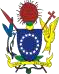 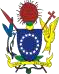 Job Title: No. of vacant positions to be advertised: Position Type:Ministry: Division:Location:Closing time:Salary Band:JobWise Level:Full Advert Description: Job Description:Please attach a copyApplication Form:Please attach a copy if any